Publicado en  el 06/02/2017 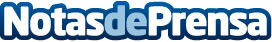 Oasis, el dispositivo creado por un niño de 10 años que mejora la seguridad del bebé en el cocheDespués de varios casos en los que bebés perdieron la vida por quedarse encerrados en el coche, un niño de 10 años propone un dispositivo nuevo que evitaría estos casosDatos de contacto:Nota de prensa publicada en: https://www.notasdeprensa.es/oasis-el-dispositivo-creado-por-un-nino-de-10 Categorias: Sociedad Ciberseguridad Seguros Ocio para niños http://www.notasdeprensa.es